​​​​CpS 335 - Computer Network FundamentalsSpring 2024
​Course DescriptionA study of the hardware and software components of computer communications, including Internet protocols, network fundamentals, applications, and security.  Hands-on exercises are employed to enhance the learning experience.  This course helps prepare the student for the CompTIA Network+ certification exam.Course Reading(s)Network+ Guide to Networks; West, Andrews, Dean; Cengage - Course Technology, 2016, 2019; ISBN: 978-1-3375-6933-0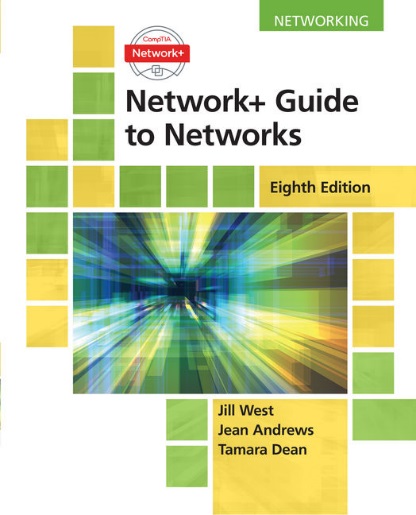 ​​Context
The faculty of the Computer Science department has aligned the computer science program with the goals of the Mathematical Sciences Division, BJU Bible and liberal arts core objectives, and the BJU institutional goals. The goal of the Computer Science department is to align all courses in the Computer Science and Information Technology majors to support one or more of the following departmental goals:Design and implement solutions to practical problems.Use appropriate technology as a tool to solve problems in various domains.Create efficient solutions at the appropriate abstraction level.Demonstrate an ability to work effectively in teams.Demonstrate an ability to communicate technological information effectively both in written and oral forms.Demonstrate an ability to acquire new knowledge in the computing discipline.Demonstrate an understanding of social, professional and ethical considerations related to computing.Demonstrate understanding of fundamental concepts in the student's discipline.Prepare students for graduate school or to secure employment in a related area.Course GoalsDesign and implement solutions to practical problems.Demonstrate an ability to work effectively in teams.Demonstrate an ability to communicate technological information effectively both in written and oral forms.Demonstrate an ability to acquire new knowledge in the computing discipline.Demonstrate understanding of fundamental concepts in the disciplineProvide the student a platform for continued learning and development of his or her God-given abilities.Instill in the student a desire to use his abilities in service to Christ.Learning Objectives        At the end of the course, students should be able to:Course Policies:QualificationsCpS 201 is a pre-requisite for CPS335.Absences, lateness, and makeup opportunities The overarching guide for class attendance is the BJU Class Attendance Policy.For planned absences, please email me one week in advance.Written assignments should be submitted before your planned absence.Scheduled tests and quizzes should be taken before your planned absence; please contact me to make arrangements for doing so.For absences due to incapacitating illness or emergency, you should contact me as soon as you are able to return to class in order to make arrangements for making up any graded work without penalty. In other circumstances, tests and quizzes may be made up within one week of your return, with a 10 percent grade penalty for that test or quiz.Leaving class early without prior arrangement will constitute an absence. Late WorkAssignments must be submitted using the electronic submission system before midnight on the day due. The use of the submission system will be explained during the first week of class.Only work missed for legitimate reasons may be made up without penalty.  Legitimate reasons include illness, a death in the family, or a BJU sanctioned tour. You must make up late work according to the number of days missed – that is, missing one day of class gives you one extra day to turn in your work. Any other late work will receive a 25% grade penalty.All late work must be made up within one week in order to receive a non-zero grade.   Grade AppealsGrading appeals must be made by email only no later than one week after the grade was assigned. Appeals will be automatically denied if the student attempts to make the appeal verbally. Email grading appeals should be made respectfully and logically (My grade should be increased because…..).Academic IntegrityThe overarching guide for academic integrity is the BJU Academic Integrity Policy.Cheating on assignments and tests is a form of deception and stealing, and as such, is prohibited by Scripture and will incur academic penalties. All work is to be done individually unless Dr. Hughes gives permission for group work. In general students are encouraged to assist one another in the lab environment but must exercise care when seeking assistance while completing labs.  Since the goal of the assignments in this course is to learn to develop the skills covered NOT complete the tasks assigned, and since the use of AI to complete or jumpstart tasks defeats the goal of the assignments, you may not use generative AI tools (i.e. Chat GPT, Bing Chat, Google Bard, etc.) in this course for any assignment without the professor’s express permission.  Should an AI tool be used with permission, its use must be documented.The goal is for each student to become familiar with networking and be able to work effectively on his or her own. Therefore, please do not copy work from another person, as this constitutes cheating. Class ParticipationCompliance with student handbook policies is expected during class.Class participation grades are based upon actively participating in lecture class discussions, working diligently on course assignments in lab classes and being respectful to the rest of the class and the instructor.Class participation grade will include in-class assignments throughout the semester that will be individually graded.Earbuds not allowed in class.Playing games, electronic messages, working on other subjects, etc. is a demonstration of disrespect for both the instructor and other students, and is not allowed during lecture and lab classes.Instructor Help Outside of ClassYou are encouraged to use email or the telephone to ask Dr. Hughes for assistance.  Copyright PolicyCopyright 2009-2024 Alan Hughes as to this syllabus and all lectures. Students are prohibited from selling (or being paid for taking) notes during the course to, or by any person, or commercial firm without the express written permission of the professor teaching the course. Schedule (subject to modification during the semester as necessary):​Grading  Scale 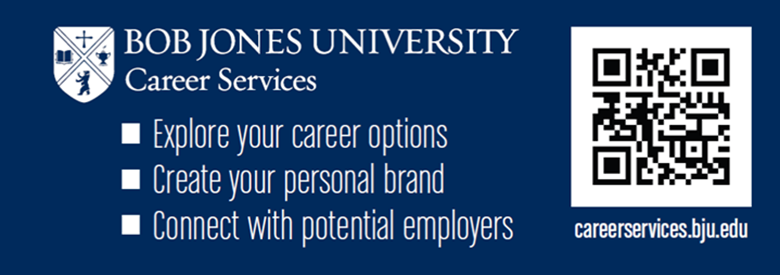 ​​​
​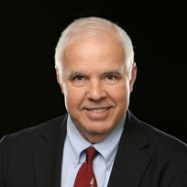 Instructor: Dr. Alan HughesOffice:AL76 (alternatively MB203)Instructor: Dr. Alan HughesOffice Hours:MWThF 10am by appointment; Tue electronicInstructor: Dr. Alan HughesEmail:ahughes@bju.edu​Instructor: Dr. Alan HughesTelephone:Cell: 864-906-1024Office: 86-242-4100 x​2274Instructor: Dr. Alan HughesLearning ObjectiveAssessm​ent ToolsExplain and networks and networking concepts, including terminology, types of networks, and networking hardware.​Lab Projects; Quizzes; Written TestsIdentify and describe network and cabling equipment, understand network diagrams, understand change control in a networkLab Projects; Quizzes; Written TestsExplain physical and logical network topologies, and how to select the right topology for a given network objective, understand ports/sockets, know several well-known ports/protocols.Lab Projects; Quizzes; Written TestsDescribe the core TCP/IP protocols, explain how routers work, practice troubleshooting.Lab Projects; Quizzes; Written TestsIdentify the various networking media, and the characteristics, advantages and disadvantages of each.Lab Projects; Quizzes; Written TestsIdentify wireless network types and their various components, as well as security concerns, implement a wi-fi network.Lab Projects; Quizzes; Written TestsDescribe and use virtualization technologies, create a cloud computing environment, create a VLANLab Projects; Quizzes; Written TestsDescribe Network Interface cards, their function, and configuration specifics.Lab Projects; Quizzes; Written TestsExplain the OSI and Internet networking models, including the structure of a data frame.Lab Projects; QuizzesExplain network operations, including DNS, directories, client-server, NOSs, and various applications.Lab Projects; Quizzes; Written TestsCreate a secure network design and proposal.Lab Projects; Quizzes; Written Tests; Network ProposalDescribe the Biblical ethics required of a faithful Christian working as a network manager or administrator..Biblical ethics paperDateDayClassAssignment DueWeek 1Chapter 1Jan 10W​Introduction; syllabus overview;Introduction to Networking Chapter 1Jan 12FIntroduction to NetworkingChapter 1Week 2Chapter 2Jan 15MMartin Luther King Jr Day – no classNetwork Infrastructure & DocumentationChapter 2, Lab 1; Quiz 1Jan 17WNetwork Infrastructure & Documentation​Jan 19FNetwork Infrastructure & Documentation​Week 3Chapter 3Jan 22MAddressing on NetworksChapter 3, Lab 2; Quiz 2Jan 24WAddressing on Networks​Jan 26FAddressing on Networks​Week 4Chapter 4Jan 29MNetwork Protocols & RoutingChapter 4, Lab 3; Quiz 3Jan 31WNetwork Protocols & Routing​Feb 2FNetwork Protocols & Routing​Week 5Chapter 5Feb 5MNetwork CablingChapter 5, Lab 4; Quiz 4Feb 7WNetwork CablingFeb 9FNetwork Cabling​Week 6Test 1Test 1Feb 12MTest 1Feb 14WBible ConferenceFeb 16FBible Conference​Week 7Chapter 6Feb 19MWireless NetworkingChapter 6, Lab 5; Quiz 5Feb 21WWireless NetworkingFeb 23FWireless Networking​Week 8Chapter 7Feb 26MVirtualization & Cloud ComputingChapter 7, Lab 6; Quiz 6Feb 28WVirtualization & Cloud Computing​Mar 1FVirtualization & Cloud ComputingWeek 9Chapter 8Mar 4MSubnets & VLANsChapter 8, Lab 7; Quiz 7Mar 6WSubnets & VLANs​Mar 8FSubnets & VLANs​Week 10Chapter 9Mar 11MNetwork Risk ManagementChapter 9, Lab 8; Quiz 8Mar 13WNetwork Risk Management​Mar 15FNetwork Risk Management​Week 11Spring Break! March 18-22Week 12Chapter 10Mar 25MSecurity in Network DesignChapter 10; Lab 9; Quiz 9Mar 27WSecurity in Network Design​Mar 29FTest 2 (Ch 6-9)​Week 13Chapter 11Apr 1MNetwork Performance & RecoveryChapter 11, Lab 10; Quiz 10Apr 3WNetwork Performance & Recovery​Apr 5FNetwork Performance & RecoveryWeek 14Chapter 12Apr 8MWide Area NetworksChapter 12, Lab 11; Quiz 11Apr 10WUniversity Service DayApr 12FWide Area Networks​Week 15Chapter 12 (cont’d)Apr 15MWide Area NetworksChapter 12Apr 17WWide Area Networks​Apr 19FWide Area NetworksBiblical Ethics PaperWeek 16Apr 22MNetwork ProposalNetwork Proposal; Lab 12; Quiz 12Apr 24WNetwork Proposal​Apr 26FNetwork Proposal​Week 17Final ExamsApr 29MonFinal Exam – 8:00-9:10amComprehensive#ItemPts.Total12Quizzes3036012Labs354201Network Proposal Project2002001Biblical Ethics Paper1001002Tests1002001​Final Exam (see note below)200200​Class Participation100100TOTAL​1580NOTE: If you pass the CompTIA Network+ Exam before the final exam, if you have done all the work (labs/quizzes), and have a B- or better, you will get an A and be exempt from the final exam.NOTE: If you pass the CompTIA Network+ Exam before the final exam, if you have done all the work (labs/quizzes), and have a B- or better, you will get an A and be exempt from the final exam.NOTE: If you pass the CompTIA Network+ Exam before the final exam, if you have done all the work (labs/quizzes), and have a B- or better, you will get an A and be exempt from the final exam.NOTE: If you pass the CompTIA Network+ Exam before the final exam, if you have done all the work (labs/quizzes), and have a B- or better, you will get an A and be exempt from the final exam.A90-100B80-89C70-79D60-69F< 60​